LEERLINGENVERVOER SCHOLENGROEP11				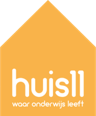 INFO De tarieven voor het leerlingenvervoer werden door GO! en RvB Scholengroep Huis 11 aangepast voor schooljaar 2019-2020.Na  de ouderbevraging in juni ’19 ‘TintelMeter’ maakte de schoolraad eind vorig schooljaar nog een analyse en verwerking. Dit jaar zal de schoolraad nog een aantal zaken nader moeten onderzoeken en motiveren om indien nodig gevraagde wijzigingen of aanpassingen aan de route of vervoersmaatschappij te kunnen adviseren aan de Raad van Bestuur van Scholengroep 11.Kleuters en leerlingen die meer dan 4 km van de TintelTuin of een GO!-school wonen moeten niet betalen.  Dit zijn rechthebbende leerlingen. Dat was ook dit schooljaar zo.Leerlingen die vroeger de helft betaalden, betalen voortaan het volledig tarief.  Nieuwe ouders die graag willen weten of ze wel of niet een bijdrage moeten betalen kunnen dit vragen op het secretariaat.Het leerlingenvervoer wordt geregeld en gefinancierd door  scholengroep11.De TintelTuin is een GO!-school. Opmerkingen over de nieuwe bijdrage, kunnen rechtstreeks gericht aan scholengroep Huis 11, Rerum Novarumlaan 1 te Kessel-Lo. Bedenkingen bij de organisatie van het busvervoer kunnen gericht worden aan  schoolraad@tinteltuin.be TARIEVEN LEERLINGENVERVOERHet tarief voor de ophaaldienst bedraagt:Kleuters: € 54 per schooljaar (rechthebbende kleuter: gratis)Leerlingen lager onderwijs:Niet-rechthebbende leerling:1ste kind: € 212 per schooljaar2de kind: € 169 per schooljaar3de en volgende kinderen: € 54 per schooljaarRechthebbende leerling: gratisVervoergarantie (leefloon, asielzoeker, bijzondere jeugdzorg): € 44 per schooljaarVerhoogde tegemoetkoming (attest WIGW): € 54 per schooljaarBETALINGEN EN FACTURATIEIn september wordt er volgend bedrag gefactureerd voor de maanden september, oktober, november en december:Kleuters: € 22Leerlingen lager onderwijs:Niet-rechthebbende leerling:1ste kind: € 85 2de kind: € 683de en volgende kinderen: € 22Vervoergarantie (leefloon, asielzoeker, bijzondere jeugdzorg)1: € 17Verhoogde tegemoetkoming (attest WIGW)²: € 22In januari wordt er volgend bedrag gefactureerd voor de maanden januari, februari, maart, april, mei en juni:	- Kleuters: € 32-Leerlingen lager onderwijs:Niet-rechthebbende leerling:1ste kind: € 127 2de kind: € 1013de en volgende kinderen: € 32Vervoergarantie (leefloon, asielzoeker, bijzondere jeugdzorg)1 : €24Verhoogde tegemoetkoming (attest WIGW)²: €30De facturatie voor het volledige schooljaar gebeurt op 2 tijdstippen: september en januari. 	Ouders ontvangen een factuur van de school via e-mail. Betalingen gebeuren op rekeningnr. van de school : BE 070 68232668166 (vergis je niet met rek.nr. van de VZW).INSCHRIJVEN VOOR BUSVERVOER schooljaar 2019-2020                    			  Voor een vlotte planning  vragen wij op voorhand in te schrijven voor het leerlingenvervoer met bijgevoegd formulier. Kleuters of leerlingen die niet op voorhand ingeschreven zijn, kunnen niet mee met de bus. Je kan het ingevuld terugmailen naar secretariaat@tinteltuin.be of afgeven op het secretariaat.  Van en naar de TintelTuin rijden twee schoolbussen. Op vrijdagavond rijdt één bus voor alle kinderen.De busbegeleiding zal afwisselend gebeuren door Koen (leerkracht) en 2 buitenschoolse begeleiders.Bus 1 (groene bus) rijdt de rit van Hakendover, Orsmaal, Dormaal, TintelTuin.  Bus 2 (rode bus) vertrekt van het Houtemveld en rijdt via Oplinter, Drieslinter en Budingen naar school.NOG EVEN DIT Er kunnen soms kleine wijzigingen zijn in uren en haltes ten gevolge van de wegenwerken in Zoutleeuw en Linter. Wijzigingen kan je vernemen je via de wekelijkse nieuwsbrief ‘TintelTijd’ of late, onverwachte wijzigingen via de facebookpagina www.facebook.com/freinetschoolTintelTuinBij problemen m.b.t. kinderen tijdens het busvervoer, kan je de busbegeleiders of de klasleerkrachten aanspreken. Er is geen vrijdagrit terug net voor lange schoolvakanties (Kerst, Pasen en zomer). In september 1e schoolweek rijdt alleen de rode bus de grote rit heen en terug op maandag 2/9 en dinsdag 3/9. Vanaf woensdag 4/9 rijden beide bussen terug hun gewone route (zie verder).Voor meldingen i.v.m. de organisatie van het leerlingenvervoer kan je terecht bij de schoolcoördinator.AFSPRAKENAls er wijzigingen zijn verwittig je het secretariaat (011 781329). Niet de busbegeleiders of de chauffeurs.Uren op de lijst zijn vertrekuren. Gelieve dus tijdig aan de halte te staan.Kinderen die niet opgevangen worden ’s avonds aan de afstaphalte, worden naar de opvang Stekelbees in Neerlinter gebracht waar ze door de ouders worden opgehaald.Kleuters en kinderen  van de 1ste graad  krijgen een groen of rood kaartje (af te halen op secretariaat). Zeer belangrijk : Het juiste kaartje (rood/groen/opvang Stekelbees of opvang Leeuwtjes) hangen ouders ’s morgens aan de boekentas als de kinderen die dag met de bus mee terug moeten gaan. INSCHRIJVING GROENE SCHOOLBUS 	TintelTuin	schooljaar 2019-2020        Naam kind : ………………………………….             Klas : …………………………………                                                                                        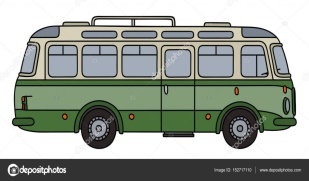 AANDUIDEN HALTE BUS 1 (groene)  Uur ‘s morgens		Halte					8.05 uur  	Hakendover, St-Truidensestwg (Vastiau)  			8.15 uur  	Orsmaal (op de steenweg) Bushalte Oude Kerkstr.		8.23 uur 	Dormaal, Zoutleeuwsesteenweg(begin)			8.30 uur 	Tinteltuin, Zoutleeuw
Uur ‘s avonds		Halte					15.45  uur	Tinteltuin, Zoutleeuw15.55 uur  	Dormaal, Zoutleeuwsesteenweg(begin)			16.00 uur  	Orsmaal (op de steenweg) Bushalte Oude Kerkstr.		16.05 uur 	Hakendover, St-Truidensestwg (Vastiau			Uur ’s middags  	Halte					12.15  uur	Tinteltuin, Zoutleeuw12.25 uur  	Dormaal, Zoutleeuwsesteenweg(begin)			12.30 uur  	Orsmaal (op de steenweg) Bushalte Oude Kerkstr.		12.35 uur 	Hakendover, St-Truidensestwg (Vastiau)		12.50 uur 	Neerlinter, OPVANGEnkel op vrijdag avond Halte					15.45 uur	TintelTuin, Zoutleeuw15.55 uur	Orsmaal (op de steenweg) Bushalte Oude Kerkstr.16.05 uur	Hakendover, St-Truidensestwg (Vastiau)16.12 uur 	Houtemveld, Tienen16.20 uur	Kerk, Oplinter16.30 uur	OPVANG (Stekelbees), NeerlinterAANDUIDEN TIJDSTIPOCHTENDO elke schooldag   O wekelijks op :         O maandag           O dinsdag         O woensdag         O donderdag          O vrijdagAVONDO elke schooldag   O wekelijks op :         O maandag           O dinsdag         O woensdag         O donderdag         O vrijdag grote rit rode busINSCHRIJVING RODE SCHOOLBUS TintelTuin	schooljaar 2019-2020          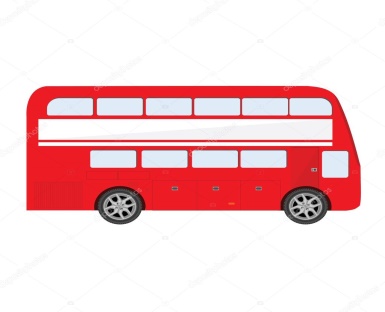 Naam kind:  ………………………………….             Klas : …………………………………AANDUIDEN HALTE	BUS 2 (rode)Uur ‘s morgens		Halte					8 uur 		Tienen, Houtemveld				8.07 uur 	Oplinter, kerk						8.15 uur 	Drieslinter, kerk/ OPVANG Stekelbees					8.20 uur 	Budingen, bussen ‘Van Mullem’			8.30 uur 	Tinteltuin, ZoutleeuwUur ‘s avonds		Halte					15.45 uur 	Tinteltuin, Zoutleeuw15.55 uur 	Budingen, bussen ‘Van Mullem’				16.00 uur 	Drieslinter, kerk / OPVANG Stekelbees16.08 uur 	Oplinter, kerk16.15 uur 	Tienen, HoutemveldUur ‘s middags		Halte					12.15 uur 	Tinteltuin, Zoutleeuw12.25 uur 	Budingen, bussen ‘Van Mullem’				12.30 uur 	Drieslinter,kerk/OPVANG Stekelbees	12.43 uur 	Oplinter, kerk12.50 uur 	Tienen, HoutemveldGrote rit  terug op vrijdag  Halte				15.45 uur	TintelTuin, Zoutleeuw15.55 uur	Orsmaal (op de steenweg) Bushalte Oude Kerkstr.16.05 uur	Hakendover, St-Truidensestwg (Vastiau)16.12 uur 	Houtemveld, Tienen16.20 uur	Kerk, Oplinter16.30 uur	OPVANG (Stekelbees), NeerlinterAANDUIDEN TIJDSTIPOCHTENDO elke schooldag   O wekelijks op :         O maandag           O dinsdag         O woensdag         O donderdag          O vrijdagAVONDO elke schooldag   O wekelijks op :         O maandag           O dinsdag         O woensdag         O donderdag         O vrijdag grote rit rode bus